Викторина, посвященная 76-й годовщине Парада 7 ноября 1941для обучающихся 1-4 классов1.Подготовка к этому мероприятию в 1941 году происходила в строжайшем секрете. О том, что оно состоится, люди, принимавшие в нём участие, узнали менее чем за сутки, хотя, следуя традиции, оно и должно было состояться именно в этот день. Весь мир взирал с изумлением, ведь гитлеровские газеты заранее сообщили о том, что сами проведут это мероприятие, но им не удалось в нём даже поучаствовать. Где и когда это происходило?_________________________________2. Где в Москве проходил парад 7 ноября 1941 г?А.   На Ходынском полеБ.   На Тушинском аэродромеВ.   На Красной площадиГ. В Кремле3.  Парад 7 ноября 1941 в Москве начался?А. 06.00 Б. 08.00 В. 10.00 Г. 12.004. Кто принимал парад 7 ноября 1941 г5. На какой станции метро проходило торжественное заседание перед парадом?А. Сокольники Б. Площадь революции В.Маяковская Г. Сходненская6. Диктор советского радио объявивший  о начале парада в Москве?А. Ю Левитан Б. М. Нестеров В. И. Шишкин Г. И. Репин7. Какой день недели был 7 ноября 1941 г.?А. Понедельник Б. Среда В. Пятница Г. Воскресенье8. Какую кинопремию получил документальный фильм «Разгром немецких войск под Москвой»А. Золотой лев Б. Пальмовая ветвь В. Оскар Г. Гран-приОтветы присылайте на эл. почту: elena.yachm@yandex.ru или ВК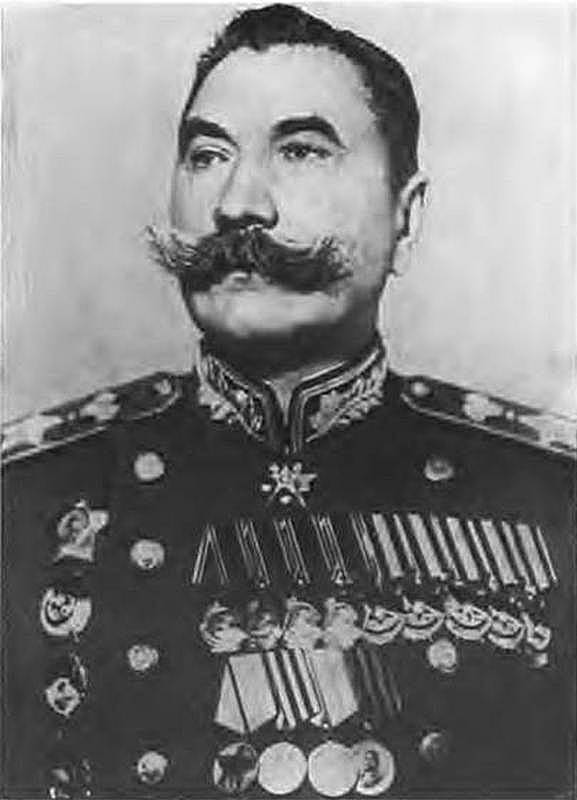 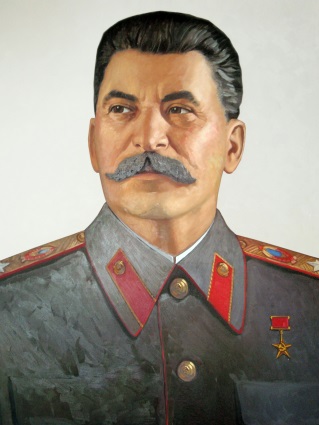 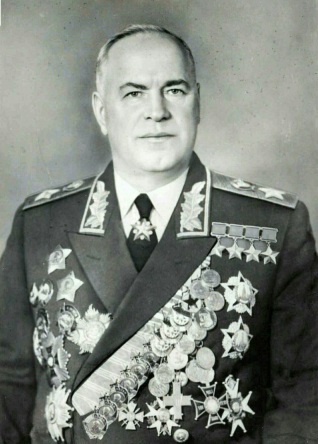 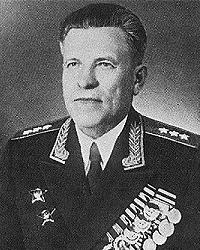 А.   Буденный СМ.Б.   Сталин И.В.В. Жуков Г.К.Г.   Артемьев ПА